AGENȚIA PENTRU PROTECȚIA MEDIULUI DÂMBOVIȚA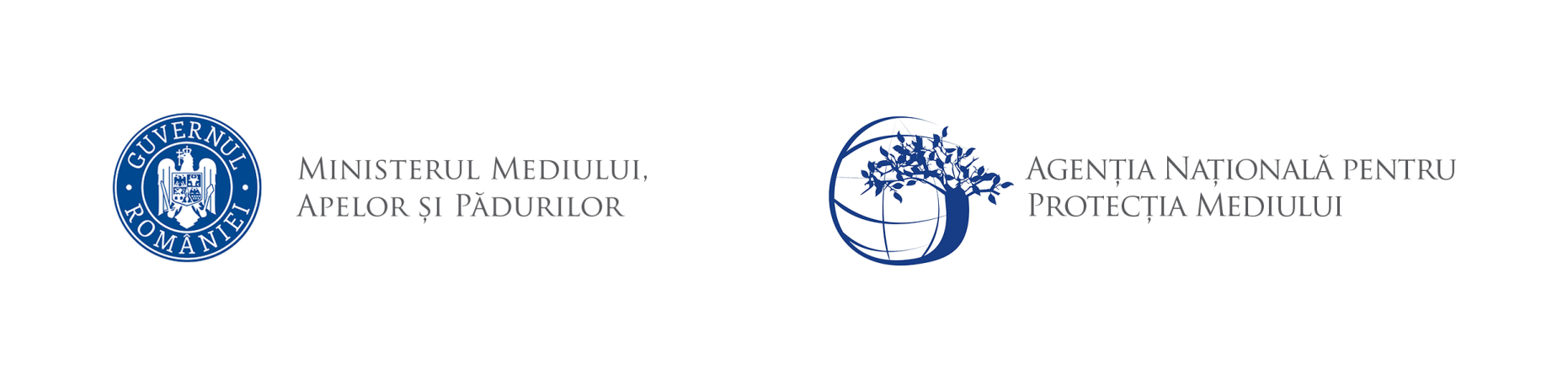                      Nr. 4786/2611/..2024 Proiect   DECIZIA ETAPEI DE ÎNCADRARENr.   din ..2024Ca urmare a solicitării de emitere a acordului de mediu adresate de UAT VISINA cu sediul în jud. Dâmbovița, sat Visina, strada Mihai Viteazu nr. 29, înregistrată la Agenția pentru Protecția Mediului (APM) Dâmbovița cu nr. 4786 din 29.03.2024, în baza Legii nr. 292/2018 privind evaluarea impactului anumitor proiecte publice şi private asupra mediului şi a Ordonanţei de Urgenţă a Guvernului nr. 57/2007 privind regimul ariilor naturale protejate, conservarea habitatelor naturale, a florei şi faunei sălbatice, aprobată cu modificări şi completări prin Legea nr. 49/2011, cu modificările şi completările ulterioare,Agenția pentru Protecția Mediului (APM) Dâmbovița decide, ca urmare a consultărilor desfăşurate în cadrul şedinţelor Comisiei de analiză tehnică din data de 15.05.2024, că proiectul  "ASFALTARE IN SATELE BROSTENI, IZVORU SI STRADA TRANDAFIRILOR SAT VISINA”, propus a fi amplasat în județul Dâmbovița, comuna Visina, sat Visina, strada Mihai Viteazu nr. 93, identificat prin NR. CADASTRAL 73686, nu se supune evaluării impactului asupra mediului; nu se supune evaluării adecvate; nu se supune evaluării impactului asupra corpurilor de apă.Justificarea prezentei decizii:I. Motivele pe baza cărora s-a stabilit luarea deciziei etapei de încadrare in procedura de evaluare a impactului asupra mediului sunt următoarele:a) proiectul se încadrează în prevederile Legii nr. 292/2018 privind evaluarea impactului anumitor proiecte publice şi private asupra mediului, Anexa nr. 2, pct. 10, lit. e; b) impactul realizării proiectului asupra factorilor de mediu va fi redus pentru sol, subsol, vegetație, fauna si nesemnificativ pentru ape, aer si așezările umane;c) nu au fost formulate observaţii din partea publicului în urma mediatizării depunerii solicitării de emitere a acordului de mediu respectiv, a luării deciziei privind etapa de încadrare;1. Caracteristicile proiectuluimărimea proiectului: Strazile (drumurile comunale) ce fac obiectul prezentului proiect se află în intravilanul comunei Vișina, satele: Broșteni, Izvoru şi Vișina ocupând terenuri ce fac parte din domeniul public. Acestea sunt în prezent drumuri pietruite afectate de şiroirea şi stagnarea apelor datorită lipsei şanţurilor laterale, fapt care face destul de greu accesul autovehiculelor pe timp ploios.	Lucrările propuse prin prezentul proiect:Ob. I.  SAT VIȘINA1. Strada Trandafirilor 	- lungime: 430ml;- clasa tehnică: V;- drum cu o singură bandă de circulaţie, cu platforma drumului de 3,5m, din    care: - 2,75m parte carosabilă;           - 2 x 0,375m acostamente consolidate cu acelaşi sistem rutier;- S carosabil : 430m x 3,5m = 1505mp;- S statii de incrucisare 3buc x 40mp/buc=120mp- S drumuri laterale 1buc x 40mp/buc= 40mp- S racordare la DC 81= 20mp;- S carosabil total =1685 mp;		A. INFRASTRUCTURA		- Terasamente: 169mc, din care: sapatura = 135 mc, umplutura = 34mc;		 - Rigola triunghiulara  L =430m ( stânga L=385m, dreapta L=45m)  din care rezulta o lungime efectiva fara accese (6buc) = 400 ml		  - Rigola carosabila  acoperita L=8ml transversal drum		 B. SUPRASTRUCTURAFundaţie de balast, 20cm gros. = 1685mp x 0,20m + 430m x 2 x 0,1mp = 423mc 	Strat de bază din piatra sparta, 12cm gros. = 1685mc x 0,12m + 430m x 2 x 0,03mp = 228 mc; Strat de legatura BADPC 22,4 in grosime de 6 cm = 1685mp x 0,06m + 430m x 0,0063mp= =103,81mc   103,81mc  x 2,4t/mc x 1,003= 249,89t; Strat de uzura BAPC16 in grosime de 4 cm =1685mp x 0,04m +430m x 0,0012mp =67,92mc      67,92mc x 2,4t/mc x 1,003= 163,50t; 	C. LUCRĂRI DE ARTĂ	  - PT Ø800 nou  1 buc. – L = 6,0m, la km 0+128m;      -  PT Ø600 nou  1 buc. – L = 6,0m, la km 0+324m;      - Sisteme de scurgerea apelor 6buc;     	D. SEMNALIZARE RUTIERĂ 	- marcaje rutiere: 430ml	- indicatoare rutiere: 1buc. 	- 1buc/stop                  Ob.II.  SAT BROSTENI2. Strada Magnoliei Tr. 1 	- lungime: 75ml;- clasa tehnică: V;- drum cu o singură bandă de circulaţie: cu platforma drumului de 5,0m, pe lungimea de 40m    care: - 4,00m parte carosabilă;            - 2 x 0,50m acostamente consolidate cu acelaşi sistem rutier; cu platforma drumului de 3,5m, pe lungimea de 35m    care: - 2,75m parte carosabilă;            - 2 x 0,375m acostamente consolidate cu acelaşi sistem rutier;- S carosabil : 40m x 5,0m +35m x 3,5m = 322,5mp, rotund=323mp;- S statii de incrucisare 1buc x 30mp/buc=30mp- S drumuri laterale 1(buc) x 40mp/buc= 40mp- S carosabil total =393 mp;		A. INFRASTRUCTURA		- Terasamente: 39mc, din care: sapatura = 31 mc, umplutura = 8mc;		  - Rigola triunghiulara L =55m ( dreapta L=55m, )  din care rezulta o lungime efectiva fara accese 		(1 buc) = 50ml    	  - Rigola carosabila deschisa pe partea stanga: L=75m -10m (drum lateral) = 65ml  		  B. SUPRASTRUCTURAFrezare 20mp racordare existenta DJ 611 	Fundaţie de balast, 20cm gros. = 393mp x 0,20m + 75m x 2 x 0,1mp = 94mcStrat de bază din piatra sparta, 12cm gros. = 393mc x 0,12m + 75m x 2 x 0,03mp =  52mc;	 Strat de legatura BADPC 22,4 in grosime de 6 cm = 393mp x 0,06m =23,58   23,58mc  x 2,4t/mc x 1,003= 56,76t;  Strat de uzura BAPC16 in grosime de 4 cm = 393mp x 0,04m =15,72mc     15,72x 2,4t/mc x 1,003= 37,84t; 		C. LUCRĂRI DE ARTĂ	- Sisteme de scurgerea apelor 1buc;     	D. SEMNALIZARE RUTIERĂ 	- marcaje rutiere: 75ml	- indicatoare rutiere: 2buc. 	- 1buc/stop, 1buc/drum fără iesire.		 3. Strada Magnoliei Tr. 2 	- lungime: 10ml;- clasa tehnică: V;- drum cu o singură bandă de circulaţie, cu platforma drumului de 3,5m, din    care: - 2,75m parte carosabilă;           - 2 x 0,375m acostamente consolidate cu acelaşi sistem rutier;- S carosabil : 10m x 3,5m = 35mp;- S statii de incrucisare/intoarcere 1buc x 40mp/buc=40mp- S racordare la Str.Magnoliei Tr.1 = 10mp;- S carosabil total =85 mp;		A. INFRASTRUCTURA		- Terasamente: 9mc, din care: sapatura = 7 mc, umplutura = 2mc;		- Rigola carosabila deschisa L =10m ( stânga L=10m)     			  B. SUPRASTRUCTURAFundaţie de balast, 20cm gros. = 85mp x 0,20m + 10m x 2 x 0,1mp = 19,0mc Strat de bază din piatra sparta, 12cm gros. = 85mc x 0,12m + 10m x 2 x 0,03mp =  11,00mc;	 Strat de legatura BADPC 22,4 in grosime de 6 cm = 85mp x 0,06m=5,1mc5,1mc  x 2,4t/mc x 1,003= 12,28t;  Strat de uzura BAPC16 in grosime de 4 cm = 85mp x 0,04m  =3,4mc      3,4mc x 2,4t/mc x 1,003= 8,18t; 		    	C. SEMNALIZARE RUTIERĂ 	- marcaje rutiere: 10ml	 4. Strada Linistii Tr. 1 	- lungime: 129ml;- clasa tehnică: V;- drum cu o singură bandă de circulaţie, cu platforma drumului de 3,5m, din    care: - 2,75m parte carosabilă;           - 2 x 0,375m acostamente consolidate cu acelaşi sistem rutier;- S carosabil : 129m x 3,5m = 451,5mp;- S statii de incrucisare 1(buc) x 40mp/buc=40mp- S racordare la Str. Linistii = 20,5mp;- S carosabil total =512 mp;		A. INFRASTRUCTURA		- Terasamente: 512mp x0,1 =51mc, din care: sapatura = 41 mc, umplutura = 10mc;		  - Rigola triunghiulara deschisa L =129m ( stânga L=129m)  din care rezulta o lungime efectiva (fara accese) 129 – 4buc*5m/buc=109 ml 		  - Rigola carosabila inchisa L=8 ml (rigola traversare drum la km 0+067)    		 B. SUPRASTRUCTURAFundaţie de balast, 20cm gros. =512mp x 0,20m + 129m x 2 x 0,1mp = 128mc 	Strat de bază din piatra sparta, 12cm gros. = 512mp x 0,12m + 129m x 2 x 0,03mp =  69mc;	 Strat de legatura BADPC 22,4 in grosime de 6 cm = 512mp x 0,06m + 129m x 0,0063mp= =31,53mc31,53mc  x 2,4t/mc x 1,003= 75,90t;  Strat de uzura BAPC16 in grosime de 4 cm = 512mp x 0,04m +129m x 0,0012mp =20,63mc 20,63 x 2,4t/mc x 1,003= 49,66t; 	C. LUCRARI DE ARTA  -   Sisteme de scurgerea apelor - 4buc;    	D. SEMNALIZARE RUTIERĂ 	- marcaje rutiere: 129ml	- indicatoare rutiere: 2buc. 	- (1buc/stop, 1buc/drum fără iesire).		             5. Strada Linistii Tr.2  	- lungime: 135ml;- clasa tehnică: V;- drum cu o singură bandă de circulaţie, cu platforma drumului de 3,5m, din    care: - 2,75m parte carosabilă;           - 2 x 0,375m acostamente consolidate cu acelaşi sistem rutier;- S carosabil : 135m x 3,5m = 472,5mp;- S statii de incrucisare 1(buc) x 40mp/buc=40mp- S racordare la Str. Linistii Tr.1 = 10.5mp;- S carosabil total =523 mp;		A. INFRASTRUCTURA		- Terasamente: 523mp x0,1 =53mc, din care: sapatura = 42 mc, umplutura = 11mc;             - Rigola carosabila deschisa L =135m ( stânga L=135m)		 B. SUPRASTRUCTURAFundaţie de balast, 20cm gros. =523mp x 0,20m + 135m x 2 x 0,1mp = 132mc 	Strat de bază din piatra sparta, 12cm gros. = 523mp x 0,12m + 135m x 2 x 0,03mp = 71mc;	 Strat de legatura BADPC 22,4 in grosime de 6 cm = 523mp x 0,06m + 135m x 0,0063mp= =32,23mc32,23mc  x 2,4t/mc x 1,003= 77,58t;  Strat de uzura BAPC16 in grosime de 4 cm = 523mp x 0,04m +135m x 0,0012mp =21,08mc 21,08 x 2,4t/mc x 1,003= 50,74t; 	C. SEMNALIZARE RUTIERĂ 	- marcaje rutiere: 135ml	- indicatoare rutiere: 1buc. 	- (1buc/cedeaza trecerea). 		  6. Strada Linistii Tr. 3 	- lungime: 63ml;- clasa tehnică: V;- drum cu o singură bandă de circulaţie, cu platforma drumului de 3,5m, din    care: - 2,75m parte carosabilă;            - 2 x 0,375m acostamente consolidate cu acelaşi sistem rutier;- S carosabil : 63m x 3,5m = 220,5mp;- S statii de incrucisare 1(buc) x 40mp/buc=40mp- S racordare la Str. Linistii = 20,5mp;- S carosabil total =281 mp;		A. INFRASTRUCTURA		Suprafata carosabila de calcul este de 255mp (s-a scos din calcul suprafata aferente rigolei carosabile).		- Terasamente: 255mp x0,1 =26mc, din care: sapatura = 21 mc, umplutura = 5mc;             - Rigola carosabila deschisa L =63m ( stânga L=63m)		-  Spargere asfalt racordare 70mp;		 B. SUPRASTRUCTURAFundaţie de balast, 20cm gros. =255mp x 0,20m + 63m x 2 x 0,1mp = 64mc 	Strat de bază din piatra sparta, 12cm gros. = 255mp x 0,12m + 63m x 2 x 0,03mp =  34mc;	 Strat de legatura BADPC 22,4 in grosime de 6 cm = 255mp x 0,06m + 63m x 0,0063mp= =15,69mc 15,69mc  x 2,4t/mc x 1,003= 37,77t;  Strat de uzura BAPC16 in grosime de 4 cm = 255mp x 0,04m +63m x 0,0012mp =10,27mc 10,27 x 2,4t/mc x 1,003= 24,72t;	 		  C. SEMNALIZARE RUTIERĂ 	- marcaje rutiere: 63ml	- indicatoare rutiere: 2buc. 	- (1buc/stop, 1buc/drum fără iesire).		  7. Strada Narciselor Tr. 1 	- lungime: 105ml;- clasa tehnică: V;- drum cu o singură bandă de circulaţie, cu platforma drumului de 3,5m, din    care: - 2,75m parte carosabilă;           - 2 x 0,375m acostamente consolidate cu acelaşi sistem rutier;- S carosabil : 105m x 3,5m = 367,5mp, rotund=368mp;- S statii de incrucisare 1(buc) x 40mp/buc=40mp- S carosabil total =408 mp;		A. INFRASTRUCTURA		Suprafata carosabila de calcul este de 366mp (s a scos din calcul suprafata aferente rigolei carosabile)		- Terasamente: 366mp x0,1 =37mc, din care: sapatura = 30 mc, umplutura = 7mc;             - Rigola carosabila deschisa L =105m ( stânga L=105m)				 B. SUPRASTRUCTURA  Frezare strat asfalt existent racordare cu Str. Narciselor;Fundaţie de balast, 20cm gros. =366mp x 0,20m + 105m x 2 x 0,1mp = 94mcStrat de bază din piatra sparta, 12cm gros. = 366mp x 0,12m + 105m x 2 x 0,03mp = 50mc;	 Strat de legatura BADPC 22,4 in grosime de 6 cm = 366mp x 0,06m + 105m x 0,0063mp= =22,62mc22,62mc  x 2,4t/mc x 1,003= 54,45t;  Strat de uzura BAPC16 in grosime de 4 cm = 366mp x 0,04m +105m x 0,0012mp =14,77mc 14,77 x 2,4t/mc x 1,003= 35,56t; 		  C. SEMNALIZARE RUTIERĂ 	- marcaje rutiere: 105ml	- indicatoare rutiere: 2buc. 	- 1buc/stop, 1buc/drum fără iesire.		               8. Strada Narciselor Tr. 2 	- lungime: 90ml;- clasa tehnică: V;- drum cu o singură bandă de circulaţie, cu platforma drumului de 3,5m, din    care: - 2,75m parte carosabilă;            - 2 x 0,375m acostamente consolidate cu acelaşi sistem rutier;- S carosabil : 90m x 3,5m = 315mp;- S statii de incrucisare 1(buc) x 40mp/buc=40mp- S carosabil total =355 mp;		A. INFRASTRUCTURA		Suprafata carosabila de calcul este de 319mp (s-a scos din calcul suprafata aferente rigolei carosabile)		- Terasamente: 319mp x0,1 =32mc, din care: sapatura = 26 mc, umplutura = 6mc;		- Rigola carosabila deschisa L =90m ( dreapta  L=90m);				 B. SUPRASTRUCTURA  Frezare strat asfalt existent racordare cu Str. Narciselor;	Fundaţie de balast, 20cm gros. =319mp x 0,20m + 90m x 2 x 0,1mp = 82mcStrat de bază din piatra sparta, 12cm gros. = 319mp x 0,12m + 90m x 2 x 0,03mp = 44mc;	 Strat de legatura BADPC 22,4 in grosime de 6 cm = 319mp x 0,06m + 90m x 0,0063mp= =19,70mc19,70mc  x 2,4t/mc x 1,003= 47,42t;  Strat de uzura BAPC16 in grosime de 4 cm = 319mp x 0,04m +90m x 0,0012mp =12,88mc 12,88 x 2,4t/mc x 1,003= 31,00t; 		 		  C. SEMNALIZARE RUTIERĂ 	- marcaje rutiere: 90ml	- indicatoare rutiere: 2buc. 	- 1buc/stop, 1buc/drum fără iesire.		 9. Strada Narciselor Tr. 3 	- lungime: 197ml;- clasa tehnică: V;- drum cu o singură bandă de circulaţie, cu platforma drumului de 4,5m, din    care: - 4,0m parte carosabilă;            - 2 x (0,25÷0,50m) acostamente variabile consolidate cu acelaşi sistem rutier;- S carosabil : 197m x 4,5m = 886,5mp;- S statii de incrucisare 1(buc) x 30mp/buc=30mp- S drum lateral 1(buc) x 40mp/buc=40mp- S racordare la Str. Narciselor = 20,5mp;- S carosabil total =977 mp;		A. INFRASTRUCTURA		- Terasamente: 977mp x0,1 =98mc, din care: sapatura = 78 mc, umplutura = 20mc;             - Rigola triunghiulara  L =197m (dreapta L=197m),din care lungime efectiva fara accese (3buc)                 =182 ml 		 -  Rigola carosabila acoperita L =12m (rigola traversare drum la km 0+075);		 B. SUPRASTRUCTURAFundaţie de balast, 20cm gros. =977mp x 0,20m + 197m x 2 x 0,1mp = 235mc Strat de bază din piatra sparta, 12cm gros. = 977mp x 0,12m + 197m x 2 x 0,03mp = 129mc;	 Strat de legatura BADPC 22,4 in grosime de 6 cm = 977mp x 0,06m + 197m x 0,0063mp= =59,86mc59,86mc  x 2,4t/mc x 1,003= 144,09t;  Strat de uzura BAPC16 in grosime de 4 cm = 977mp x 0,04m +197m x 0,0012mp =39,32mc 39,32 x 2,4t/mc x 1,003= 94,65t; C. LUCRARI DE ARTA  - Sisteme de scurgerea apelor – 3buc;	D. SEMNALIZARE RUTIERĂ 	- marcaje rutiere: 197ml	  - indicatoare rutiere: 2buc.- 1buc/stop, 1buc/cedeaza trecerea. 	 	10. Strada Narciselor Tr. 4 	- lungime: 100ml;- clasa tehnică: V;- drum cu o singură bandă de circulaţie, cu platforma drumului de 3,5m, din    care: - 2,75m parte carosabilă;           - 2 x 0,375m acostamente variabile consolidate cu acelaşi sistem rutier;- S carosabil : 100m x 3,5m = 350mp;- S statii de incrucisare/intoarcere 1(buc) x 40mp/buc=40mp- S racordare la Str. Narciselor Tr.3 = 10mp;- S carosabil total =400 mp;		A. INFRASTRUCTURA		- Terasamente: 400mp x0,1 =40mc, din care: sapatura = 32 mc, umplutura = 8mc;             - Rigola carosabila deschisa L =100m ( stanga L=100m);		 B. SUPRASTRUCTURAFundaţie de balast, 25cm gros. (pe o lungime de 60 m) :((60mx3,5m)+40mp) x 0,25m + 60m x 2 x 0,13mp =250mpx0,25+15,6mc= 78mc 	Fundaţie de balast, 20cm gros. (pe o lungime de 40 m) :150mp x 0,20m + 40m x 2 x 0,1mp = 38mc Total fundatie balast = 116 mcStrat de bază din piatra sparta, 12cm gros. = 400mp x 0,12m + 100m x 2 x 0,03mp = 54mc;	 Strat de legatura BADPC 22,4 in grosime de 6 cm = 400mp x 0,06m + 100m x 0,0063mp= =24,63mc24,63mc  x 2,4t/mc x 1,003= 59,29t;  Strat de uzura BAPC16 in grosime de 4 cm = 400mp x 0,04m +100m x 0,0012mp =16,12mc 16,12 x 2,4t/mc x 1,003= 38,80t; 	C. SEMNALIZARE RUTIERĂ 	 - marcaje rutiere: 100ml	   - indicatoare rutiere: 2buc. – 1buc/cedeaza trecerea, 1buc/drum fără iesire. 	             11. Strada Magnoliei Tr. 3 	- lungime: 68ml;- clasa tehnică:V;- drum cu o singură bandă de circulaţie, cu platforma drumului de 5,0m, din    care: - 4,0m parte carosabilă;           - 2 x 0,50m acostamente  consolidate cu acelaşi sistem rutier;- S carosabil : 68m x 5,0m = 340mp;- S statii de incrucisare 1(buc) x 30mp/buc=30mp- S carosabil total =370 mp;		A. INFRASTRUCTURA		- Terasamente: 370mp x0,1 =37mc, din care: sapatura = 30 mc, umplutura = 7mc;             - Rigola carosabila deschisa L =68m ( stanga L=68m);		 B. SUPRASTRUCTURAFundaţie de balast, 20cm gros. =370mp x 0,20m + 68m x 2 x 0,1mp = 88mc 	Strat de bază din piatra sparta, 12cm gros. = 370mp x 0,12m + 68m x 2 x 0,03mp = 48mc;	 Strat de legatura BADPC 22,4 in grosime de 6 cm = 370mp x 0,06m + 68m x 0,0063mp= =22,63mc22,63mc  x 2,4t/mc x 1,003= 54,47t;  Strat de uzura BAPC16 in grosime de 4 cm = 370mp x 0,04m +68m x 0,0012mp =14,88mc     14,88 x 2,4t/mc x 1,003= 35,82t; 	C. SEMNALIZARE RUTIERĂ 	- marcaje rutiere: 68ml	  - indicatoare rutiere: 2buc. - 1buc/stop, 1buc/drum fără iesire.	12. Strada Magnoliei Tr. 4 	- lungime: 25ml;- clasa tehnică: V;- drum cu o singură bandă de circulaţie, cu platforma drumului de 5,0m, din    care: - 4,0m parte carosabilă;            - 2 x 0,50m acostamente  consolidate cu acelaşi sistem rutier;- S carosabil : 25m x 5,0m = 125mp;- S racordare Str. Magnoliei Tr. 3  10mp- S carosabil total =135 mp;		A. INFRASTRUCTURA		- Terasamente: 135mp x0,1 =14mc, din care: sapatura = 11 mc, umplutura = 3mc;		- Scurgerea apelor se face natural spre canalul existent (drumul este in rambleu);		 B. SUPRASTRUCTURAFundaţie de balast, 20cm gros. =135mp x 0,20m + 25m x 2 x 0,1mp = 32mc 	Strat de bază din piatra sparta, 12cm gros. = 135mp x 0,12m + 25m x 2 x 0,03mp = 18mc;	 Strat de legatura BADPC 22,4 in grosime de 6 cm = 135mp x 0,06m + 25m x 2 x 0,0063mp= =8,42mc8,42mc  x 2,4t/mc x 1,003= 20,27t;  Strat de uzura BAPC16 in grosime de 4 cm = 135mp x 0,04m +25m x 2 x 0,0012mp =5,46mc 5,46 x 2,4t/mc x 1,003= 13,14t; C. LUCRARI DE ARTA   - podet tubular ø 1000 - L=5m	 D. SEMNALIZARE RUTIERĂ 	   - marcaje rutiere: 25mx2=50 ml	     - indicatoare rutiere: 1buc.	- 1buc/cedeaza trecerea.	13. Strada Schitului Tr. 1 	- lungime: 135ml;- clasa tehnică: V;- drum cu o singură bandă de circulaţie, cu platforma drumului de 5,0m, din    care: - 4,0m parte carosabilă;            - 2 x 0,50m acostamente  consolidate cu acelaşi sistem rutier;- S carosabil : 135m x 5,0m = 675mp;- S statii de incrucisare 1(buc) x 30mp/buc=30mp- S racordare drumuri laterale  20mp- S carosabil total =725 mp;		A. INFRASTRUCTURA		- Terasamente: 725mp x0,1 =73mc, din care: sapatura = 58 mc, umplutura = 15mc;             - Sant pereat  L =135m ( stanga L=135m) din care lungime efectiva fara accese(2 buc)= 125ml- Rigola triunghiulara  L =110m ( dreapta L=110m) din care lungime efectiva fara accese(5 buc) = 85ml		 B. SUPRASTRUCTURAFundaţie de balast, 20cm gros. =725mp x 0,20m +135m x 2 x 0,1mp = 172mc Strat de bază din piatra sparta, 12cm gros. = 725mp x 0,12m + 135m x 2 x 0,03mp = 95mc;	 Strat de legatura BADPC 22,4 in grosime de 6 cm = 725mp x 0,06m  =43,50mc43,50mc  x 2,4t/mc x 1,003= 104,71t;  Strat de uzura BAPC16 in grosime de 4 cm = 725mp x 0,04m  =29,0mc 29,0 x 2,4t/mc x 1,003= 69,80t; 	C. LUCRARI DE ARTA - podet tubular ø 600 L=7m intersecti Str. Schitului Tr. 3 km 0+080 - podet tubular ø 600 L=7m transversal drum km 0+106 - Sisteme de scurgerea apelor  7buc;	 D. SEMNALIZARE RUTIERĂ 	- marcaje rutiere: 135ml	  - indicatoare rutiere: 2buc.- 1buc/stop, 1buc/drum fără iesire.	 14. Strada Schitului Tr. 2 	- lungime: 130ml;- clasa tehnică: V;- drum cu o singură bandă de circulaţie, cu platforma drumului de 3,5m, din    care: - 2,75m parte carosabilă;            - 2 x 0,375m acostamente  consolidate cu acelaşi sistem rutier;- S carosabil : 130m x 3,5m = 455mp;- S statii de incrucisare 1(buc) x 40mp/buc=40mp- S racordare Str, Schitului Tr.1  10mp- S carosabil total =505 mp;		A. INFRASTRUCTURA		- Terasamente: 505mp x0,1 =51mc, din care: sapatura = 40 mc, umplutura = 11mc;		- Rigola carosabila deschisa  L =130m ( stanga L=130m);		 B. SUPRASTRUCTURAFundaţie de balast, 20cm gros. =505mp x 0,20m +130m x 2 x 0,1mp = 127mc Strat de bază din piatra sparta, 12cm gros. = 505mp x 0,12m + 130m x 2 x 0,03mp = 68mc;	 Strat de legatura BADPC 22,4 in grosime de 6 cm = 505mp x 0,06 + 130m x 0,0063mp=  =31,12mc31,12mc  x 2,4t/mc x 1,003= 74,91t;  Strat de uzura BAPC16 in grosime de 4 cm = 505mp x 0,04m +130m x 0,0012mp =20,36mc 20,36 x 2,4t/mc x 1,003= 49,01t; 	 D. SEMNALIZARE RUTIERĂ 	- marcaje rutiere: 130mx2=260 ml	   - indicatoare rutiere: 1buc. - 1buc/cedeaza trecerea.	15. Strada Schitului Tr. 3 	- lungime: 100ml;- clasa tehnică: V;- drum cu o singură bandă de circulaţie, cu platforma drumului de 3,5m, din    care: - 2,75m parte carosabilă;            - 2 x 0,375m acostamente  consolidate cu acelaşi sistem rutier;- S carosabil : 100m x 3,5m = 350mp;- S racordare Str, Schitului Tr.1 10mp;- S carosabil total =360 mp;		A. INFRASTRUCTURA	Suprafata carosabila de calcul este de 320mp (s-a scos din calcul suprafata aferente rigolei carosabile)		- Terasamente: 320mp x0,1 =32mc, din care: sapatura = 26 mc, umplutura = 6mc;             - Rigola carosabila deschisa  L =100m ( stanga L=100m) 		  - Rigola carosabila  inchisa L=10m		  B. SUPRASTRUCTURAFundaţie de balast, 20cm gros. =320mp x 0,20m +100m x 2 x 0,1mp = 84mc Strat de bază din piatra sparta, 12cm gros. = 320mp x 0,12m + 100m x 2 x 0,03mp = 44mc;	 Strat de legatura BADPC 22,4 in grosime de 6 cm = 320mp x 0,06 + 100m x 0,0063mp=  =19,83mc19,83mc  x 2,4t/mc x 1,003= 47,73t;  Strat de uzura BAPC16 in grosime de 4 cm = 320mp x 0,04m +100m x 0,0012mp =12,92mc 12,92 x 2,4t/mc x 1,003= 31,10t; 	 C. LUCRARI DE APARARE		  - Parapet metalic tip semigreu L= 15ml	 D. SEMNALIZARE RUTIERĂ 	- marcaje rutiere: 100ml	 - indicatoare rutiere: 1buc. 	 - 1buc/cedeaza trecerea.	16. Strada Schitului Tr. 4 	- lungime: 90ml;- clasa tehnică: V;- drum cu o singură bandă de circulaţie, cu platforma drumului de 3,5m, din    care: - 2,75m parte carosabilă;            - 2 x 0,375m acostamente  consolidate cu acelaşi sistem rutier;- S carosabil : 90m x 3,5m = 315mp;- S carosabil total =315 mp;		A. INFRASTRUCTURA		Suprafata carosabila de calcul este de 279mp (s a scos din calcul suprafata aferente rigolei carosabile)		- Terasamente: 279mp x0,1 =28mc, din care: sapatura = 22 mc, umplutura = 6mc;		- Rigola carosabila deschisa  L =90m ( dreapta L=90m) 				 B. SUPRASTRUCTURAFrezare 20mp strat asfalt existent racordare Str. Schitului Fundaţie de balast, 20cm gros. =279mp x 0,20m +90m x 2 x 0,1mp = 74mc Strat de bază din piatra sparta, 12cm gros. = 279mp x 0,12m + 90m x 2 x 0,03mp = 39mc;	  Strat de legatura BADPC 22,4 in grosime de 6 cm = 279mp x 0,06 + 90m x 0,0063mp=  =17,31mc17,31mc  x 2,4t/mc x 1,003= 41,67t;  Strat de uzura BAPC16 in grosime de 4 cm = 279mp x 0,04m +90m x 0,0012mp =11,27mc 11,27 x 2,4t/mc x 1,003= 27,13t; 	 C. SEMNALIZARE RUTIERĂ 	- marcaje rutiere: 90ml	 - indicatoare rutiere: 2buc.- 1buc/stop, 1buc/drum fără iesire.	17. Strada Schitului Tr. 5 	- lungime: 172ml;- clasa tehnică: V;- drum cu o singură bandă de circulaţie, cu platforma drumului de 3,5m, din    care: - 2,75m parte carosabilă;            - 2 x 0,375m acostamente  consolidate cu acelaşi sistem rutier;- S carosabil : 172m x 3,5m = 602mp;- S statii de incrucisare 1(buc) x 40mp/buc=40mp- S carosabil total =642 mp;		A. INFRASTRUCTURA		- Terasamente: 642mp x0,1 =64mc, din care: sapatura = 51 mc, umplutura = 13mc;             - Rigola triunghiulara deschisa  L =110m ( stanga L=110) din care lungime efectiva fara accese(3 buc)= 95ml		- Canal existent pamant L=62m		 B. SUPRASTRUCTURA Frezare 20mp strat asfalt existent racordare Str. SchituluiFundaţie de balast, 20cm gros. =642mp x 0,20m +172m x 2 x 0,1mp = 163mc 	Strat de bază din piatra sparta, 12cm gros. =642mp x 0,12m + 172m x 2 x 0,03mp = 87mc;	 Strat de legatura BADPC 22,4 in grosime de 6 cm = 642mp x 0,06 +172m x 0,0063mp=  =39,60mc39,60mc  x 2,4t/mc x 1,003= 95,33t;  Strat de uzura BAPC16 in grosime de 4 cm = 642mp x 0,04m +172m x 0,0012mp =25,89mc 25,89 x 2,4t/mc x 1,003= 62,32t; 	C. LUCRARI DE ARTA- podet tubular ø 600 L=10m transversal drum km 0+115 - Sisteme de scurgerea apelor 3 buc;	 D. SEMNALIZARE RUTIERĂ 	- marcaje rutiere: 172mx2=344 ml	 - indicatoare rutiere: 2buc.- 1buc/stop, 1buc/drum fără iesire.	18. Strada Schitului Tr. 6 	- lungime: 50ml;- clasa tehnică: V;- drum cu o singură bandă de circulaţie, cu platforma drumului de 3,5m, din    care: - 2,75m parte carosabilă;            - 2 x 0,375m acostamente  consolidate cu acelaşi sistem rutier;- S carosabil : 50m x 3,5m = 175mp;- S racordare Str, Schitului Tr.5 = 10mp;- S carosabil total =185 mp;		A. INFRASTRUCTURA		- Terasamente: 185mp x0,1 =19mc, din care: sapatura = 15 mc, umplutura = 4mc;             - Rigola carosabila  deschisa  L =50m ( stanga L=50);		 B. SUPRASTRUCTURAFundaţie de balast, 20cm gros. =185mp x 0,20m +50m x 2 x 0,1mp = 47mc 	Strat de bază din piatra sparta, 12cm gros. =185mp x 0,12m + 50m x 2 x 0,03mp = 25mc;	 Strat de legatura BADPC 22,4 in grosime de 6 cm = 185mp x 0,06 +50m x 0,0063mp=  =11,42mc11,42mc  x 2,4t/mc x 1,003= 27,49t;  Strat de uzura BAPC16 in grosime de 4 cm = 185mp x 0,04m +50m x 0,0012mp =7,46mc 7,46 x 2,4t/mc x 1,003= 17,96t; 	C. SEMNALIZARE RUTIERĂ 	- marcaje rutiere: 50ml	  - indicatoare rutiere: 1buc - 1buc/cedeaza trecerea.	19. Strada Schitului Tr. 7 	- lungime: 26ml;- clasa tehnică: V;- drum cu o singură bandă de circulaţie, cu platforma drumului de 3,5m, din    care: - 2,75m parte carosabilă;            - 2 x 0,375m acostamente  consolidate cu acelaşi sistem rutier;- S carosabil : 26m x 3,5m = 91mp;- S racordare Str, Schitului  20mp;- S carosabil total =111 mp;		A. INFRASTRUCTURA		- Terasamente: 111mp x0,1 =11mc, din care: sapatura = 9 mc, umplutura = 2mc;             - Rigola  carosabila deschisa  L =26m ( stanga L=26);		 B. SUPRASTRUCTURAFundaţie de balast, 20cm gros. =111mp x 0,20m +26m x 2 x 0,1mp = 27mc 	Strat de bază din piatra sparta, 12cm gros. =111mp x 0,12m + 26m x 2 x 0,03mp = 15mc;	 Strat de legatura BADPC 22,4 in grosime de 6 cm = 111mp x 0,06 +26m x 0,0063mp=  =6,82mc6,82mc  x 2,4t/mc x 1,003=16,43t;  Strat de uzura BAPC16 in grosime de 4 cm = 111mp x 0,04m +26m x 0,0012mp =4,47mc 4,47 x 2,4t/mc x 1,003= 10,76t; 	C. SEMNALIZARE RUTIERĂ 	- marcaje rutiere: 26ml	 - indicatoare rutiere: 2buc.- 1buc/stop, 1buc/drum fără iesire.	20. Strada Schitului Tr. 8 	- lungime: 38ml;- clasa tehnică: V;- drum cu o singură bandă de circulaţie, cu platforma drumului de 3,5m, din    care: - 2,75m parte carosabilă;            - 2 x 0,375m acostamente  consolidate cu acelaşi sistem rutier;- S carosabil : 38m x 3,5m = 133mp;- S racordare Str, Schitului  20mp;- S statii de incrucisare/intoarcere 1(buc) x 40mp/buc=40mp- S carosabil total =193 mp;		A. INFRASTRUCTURA		- Terasamente: 193mp x0,1 =19mc, din care: sapatura = 15 mc, umplutura = 4mc;             - Rigola  carosabila deschisa  L =38m ( stanga L=38);		 B. SUPRASTRUCTURAFundaţie de balast, 20cm gros. =193mp x 0,20m +38m x 2 x 0,1mp = 46mc 	Strat de bază din piatra sparta, 12cm gros. =193mp x 0,12m + 38m x 2 x 0,03mp = 25mc;	 Strat de legatura BADPC 22,4 in grosime de 6 cm = 193mp x 0,06 +38m x 0,0063mp=  =11,82mc11,82mc  x 2,4t/mc x 1,003=28,45t;  Strat de uzura BAPC16 in grosime de 4 cm = 193mp x 0,04m +38m x 0,0012mp =7,77mc 7,77 x 2,4t/mc x 1,003= 18,70t; 	C. SEMNALIZARE RUTIERĂ 	- marcaje rutiere: 38mx2=76 ml	  - indicatoare rutiere: 2buc.- 1buc/stop, 1buc/drum fără iesire.	 21. Strada Schitului Tr. 9 	- lungime: 30ml;- clasa tehnică: V;- drum cu o singură bandă de circulaţie, cu platforma drumului de 3,5m, din    care: - 2,75m parte carosabilă;            - 2 x 0,375m acostamente  consolidate cu acelaşi sistem rutier;- S carosabil : 30m x 3,5m = 105mp;- S racordare Str, Schitului  20mp;- S carosabil total =125 mp;		A. INFRASTRUCTURA		 - Suprafata carosabila de calcul este de 113mp (s-a scos din calcul suprafata aferente rigolei carosabile)		- Terasamente: 113mp x0,1 =11mc, din care: sapatura = 9 mc, umplutura = 2mc;             - Rigola  carosabila deschisa  L =30m ( stanga L=30);		 B. SUPRASTRUCTURAFundaţie de balast, 20cm gros. =113mp x 0,20m +30m x 2 x 0,1mp = 29mc 	Strat de bază din piatra sparta, 12cm gros. =113mp x 0,12m + 30m x 2 x 0,03mp = 15mc;	 Strat de legatura BADPC 22,4 in grosime de 6 cm = 113mp x 0,06 +30m x 0,0063mp=  =6,97mc6,97mc  x 2,4t/mc x 1,003=16,78t;  Strat de uzura BAPC16 in grosime de 4 cm = 113mp x 0,04m +30m x 0,0012mp =4,56mc 4,56 x 2,4t/mc x 1,003= 10,98t; 	 C. LUCRARI DE ARTA- 1 podet tubular ø 600 L=6m transversal drum km 0+002 		   D. SEMNALIZARE RUTIERĂ 	- marcaje rutiere: 30ml	 - indicatoare rutiere: 2buc – 1buc/stop, 1buc/drum fără iesire.	  III. SAT IZVOR22. Strada Mihai Eminescu 	- lungime: 170ml;- clasa tehnică: V;- drum cu o singură bandă de circulaţie, cu platforma drumului de 5,0m, din    care: - 4,0m parte carosabilă;            - 2 x 0,50m acostamente  consolidate cu acelaşi sistem rutier;- S carosabil : 170m x 5,0m = 850mp;- S statii de incrucisare 1(buc) x 30mp/buc=30mp- S racordare Strada Mihai Eminecu  20mp- S carosabil total =900 mp;		A. INFRASTRUCTURA		- Terasamente: 900mp x0,1 =90mc, din care: sapatura = 72 mc, umplutura = 18mc;   	Partea stanga:Rigola carosabila deschisa L=30 mRigola triunghiulara L= 60, din care efectiv fara accese(2buc) L= 50mlPartea dreapta:Rigola carosabila deschisa L=30m Sant pereat L=140m, din care efectiv fara accese(1buc) L= 135ml		 B. SUPRASTRUCTURAFundaţie de balast, 20cm gros. =900mp x 0,20m +170m x 2 x 0,1mp = 214mc 	Strat de bază din piatra sparta, 12cm gros. = 90mp x 0,12m + 170m x 2 x 0,03mp = 118mc;	 Strat de legatura BADPC 22,4 in grosime de 6 cm = 900mp x 0,06m + 80m x 0.0063mp= =54,50mc54,50mc  x 2,4t/mc x 1,003= 131,20t;  Strat de uzura BAPC16 in grosime de 4 cm = 900mp x 0,04m + 80m x 0.0012mp =36,10mc 36,10 x 2,4t/mc x 1,003= 86,90t; 	  C. LUCRARI DE ARTA-  podet tubular 1 buc ø 600 L=8m - Sisteme de scurgerea apelor 3buc;	 D. SEMNALIZARE RUTIERĂ 	- marcaje rutiere: 170mx2=340 ml	 - indicatoare rutiere: 1buc.   – 1buc/stop.	                23. Strada Viitorului 	- lungime: 42ml;- clasa tehnică: V;- drum cu o singură bandă de circulaţie, cu platforma drumului de 3,5m, din    care: - 2,75m parte carosabilă;            - 2 x 0,375m acostamente  consolidate cu acelaşi sistem rutier;- S carosabil : 42m x 3,5m = 147mp;             - S statii de incrucisare 1(buc) x 40mp/buc=40mp- S carosabil total =187 mp;		A. INFRASTRUCTURA		- Terasamente: 187mp x0,1 =19mc, din care: sapatura = 15 mc, umplutura = 4mc;	Partea stanga:Rigola carosabila deschisa L=42m		 B. SUPRASTRUCTURAFrezare asfalt existent racordare Strada Viitorului 20mp;Fundaţie de balast, 20cm gros. =187mp x 0,20m +42m x 2 x 0,1mp = 46mc;	Strat de bază din piatra sparta, 12cm gros. =187mp x 0,12m + 42m x 2 x 0,03mp =25mc;	 Strat de legatura BADPC 22,4 in grosime de 6 cm = 187mp x 0,06 + 42m x 0,0063mp=  =11,48mc;11,48mc  x 2,4t/mc x 1,003=27,63t;  Strat de uzura BAPC16 in grosime de 4 cm = 187mp x 0,04m +42m x 0,0012mp =7,53mc 7,53 x 2,4t/mc x 1,003= 18,13t; 	  C. SEMNALIZARE RUTIERĂ 	- marcaje rutiere: 42mx2=60 ml	  - indicatoare rutiere: 2buc. – 1buc/stop, 1buc/drum fără iesire.	24. Strada Izvor 	- lungime: 101ml;- clasa tehnică: V;- drum cu o singură bandă de circulaţie, cu platforma drumului de 5,0m, din    care: - 4,0m parte carosabilă;            - 2 x 0,50m acostamente  consolidate cu acelaşi sistem rutier;- S carosabil : 101m x 5,0m = 505mp;- S statii de incrucisare 1(buc) x 30mp/buc=30mp- S drumuri laterale  40mp(drum agricol)- S racordare Strada Izvor  20mp- S carosabil total =595 mp;		A. INFRASTRUCTURA		- Terasamente: 595mp x0,1 =60mc, din care: sapatura = 48 mc, umplutura = 12mc;	Partea stanga:Rigola triunghiulara L= 101, din care efectiv fara accese(3buc) L= 86ml;Partea dreapta:Sant pereat L=101m, din care efectiv fara accese(1buc) L= 96ml;		 B. SUPRASTRUCTURAFundaţie de balast, 20cm gros. =595mp x 0,20m +101m x 2 x 0,1mp = 139mc 	Strat de bază din piatra sparta, 12cm gros. = 595mp x 0,12m + 101m x 2 x 0,03mp = 77mc;	 Strat de legatura BADPC 22,4 in grosime de 6 cm = 595mp x 0,06m  =35,70mc35,70mc  x 2,4t/mc x 1,003= 85,94t;  Strat de uzura BAPC16 in grosime de 4 cm = 595mp x 0,04m =23,80mc 23,80 x 2,4t/mc x 1,003= 57,29t; 	 C. LUCRARI DE ARTA- 1 podet tubular ø 600 L=10m- Sisteme de scurgerea apelor 4buc; 	 D. SEMNALIZARE RUTIERĂ 	- marcaje rutiere: 101ml	  - indicatoare rutiere: 1buc. –( 1buc/stop).	 TOTAL DRUMURI  LOCALE 	- lungime: 2.511ml;- clasa tehnică:V;- drum cu o singură bandă de circulaţie:   cu platforma drumului de 3,5m:         care: - 2,75m parte carosabilă;                - 2 x 0,375m acostamente consolidate cu acelaşi sistem rutier;  cu platforma drumului de 5,0m, pe lungimea de 40m          care:  - 4,00m parte carosabilă;                  - 2 x 0,50m acostamente consolidate cu acelaşi sistem rutier;- S carosabil : 9795mp;- S statii de incrucisare: 740mp- S drumuri laterale: 160mp- S racord la DJ/DC/drumuri 272mp- S carosabil total =10.967 mp, din care suprafata ocupata cu asfalt este de 10775mp si  suprafata carosabila ocupata cu rigole inchise/deschise carosabile este de 192mp;		A. INFRASTRUCTURA		- Terasamente: 1082mc, din care: sapatura = 867 mc, umplutura = 215mc;		  - Rigola triunghiulara L =1.057m    	  - Rigola carosabila deschisa =1.202ml              - Rigola carosabila inchisa =38ml Sant pereat L=356ml;		  B. SUPRASTRUCTURASpargere asfalt = 70mpFrezare = 140mpFundaţie de balast, 20cm gros. = 2.675mcStrat de bază din piatra sparta, 12cm gros. = 1.441mc;	 Strat de legatura BADPC 22,4 in grosime de 6 cm =  660mc x 2,4t/mc x 1,003 =1588,75t;  Strat de uzura BAPC16 in grosime de 4 cm = 10.775mp/434mc x 2,4t/mc x 1,003 =1044,72t;    	C. LUCRARI DE ARTA-  podete tubular ø 600 - 7buc /54m;-  podet tubular ø 800 - 1buc /6m;-  podet tubular ø 1000 - 1buc /5m;- Sisteme de scurgerea apelor 31buc/5m/buc (155ml)    D. LUCRARI DE APARARE              - Parapet metalic tip semigreu L= 15ml   E. SEMNALIZARE RUTIERĂ 	- marcaje rutiere: 5.022ml	- indicatoare rutiere: 37buc - 16buc/stop; 14buc/drum fără iesire; 7buc/cedeaza trecerea.  	Suprafața ocupată definitiv cu lucrări  este de 13400 mp.2. Localizarea proiectelor2.1. utilizarea existentă a terenului: Conform Certificatului de Urbanism nr. 12 /27.02.2024, terenul este situat în intravilanul comunei, aflat in domeniul public.                                  2.2. relativa abundenţă a resurselor naturale din zonă, calitatea şi capacitatea regenerativă a acestora:  nu este cazul;2.3. capacitatea de absorbţie a mediului, cu atenţie deosebită pentru:zonele umede: nu este cazul;zonele costiere: nu este cazul;zonele montane şi cele împădurite: nu este cazul;parcurile şi rezervaţiile naturale: nu este cazul;ariile clasificate sau zonele protejate prin legislaţia în vigoare, cum sunt: proiectul nu este amplasat în sau în vecinătatea unei arii naturale protejate;f) zonele de protecţie specială, mai ales cele desemnate prin Ordonanţa de Urgenţă a Guvernului nr. 57/2007 privind regimul ariilor naturale protejate, conservarea habitatelor naturale, a florei şi faunei sălbatice, cu modificările şi completările ulterioare, zonele prevăzute prin Legea nr. 5/2000 privind aprobarea Planului de amenajare a teritoriului naţional – Secţiunea a III – a – zone protejate, zonele de protecţie instituite conform prevederilor Legii apelor nr. 107/1996, cu modificările şi completările ulterioare, şi Hotărârea Guvernului nr. 930/2005 pentru aprobarea Normelor speciale privind caracterul şi mărimea zonelor de protecţie sanitară şi hidrogeologică: proiectul nu este inclus în zone de protecţie specială desemnate;g) ariile în care standardele de calitate a mediului stabilite de legislaţie au fost deja depăşite: nu au fost înregistrate astfel de situaţii;  h) ariile dens populate: nu e cazul; i) peisajele cu semnificaţie istorică, culturală şi arheologică: nu este cazul; 3. Caracteristicile impactului potenţial:        a) extinderea impactului: aria geografică şi numărul persoanelor afectate: impactul va fi local, numai în zona de lucru, pe perioada execuţiei;    b) natura transfrontieră a impactului:  nu este cazul;    c) mărimea şi complexitatea impactului: impact relativ redus şi local atât pe perioada execuţiei proiectului;    d) probabilitatea impactului: impact cu probabilitate redusă pe parcursul realizării investiţiei, deoarece măsurile prevăzute de proiect nu vor afecta semnificativ factorii de mediu (aer, apă, sol, aşezări umane);    e) durata, frecvenţa şi reversibilitatea impactului: impact cu durată, frecvenţă şi reversibilitate reduse datorită naturii proiectului şi măsurilor prevăzute de acesta. II. Motivele pe baza cărora s-a stabilit ca proiectul propus nu intră sub incidenţa art. 28 din Ordonanţa de Urgenţă a Guvernului nr. 57/2007 privind regimul ariilor naturale protejate, conservarea habitatelor naturale, a florei şi faunei sălbatice, aprobată cu modificari și completari prin Legea nr. 49/2011, cu modificările şi completările ulterioare:a) amplasamentul propus nu se afla in interiorul sau în vecinatatea unei arii naturale protejate sau alte habitate sensibile.III. Motivele pe baza cărora s-a stabilit nu se supune evaluării impactului asupra corpurilor de apă: Proiectul nu intră sub incidența art. 48 și 54 din Legea Apelor nr. 107/1996, cu modificările și completările ulterioare. Conform adresei AN APELE ROMANE ABA ARGES-VEDEA SHI VACARESTI nr. 930/SF/24.04.2024. – pentru proiectul propus nu este necesara obtinerea avizului de gospodarirea apelor.Condiţiile de realizare a proiectului:Titularul are obligaţia de a urmări modul de respectare a legislaţiei de mediu în vigoare pe toata perioada de execuţie a lucrărilor şi  după realizarea acestuia să ia toate măsurile necesare pentru a nu se produce poluarea apelor subterane, de suprafaţă, a solului sau a aerului.Respectarea condițiilor impuse prin avizele solicitate în Certificatul de Urbanism.Titularul are obligația respectării condițiilor impuse prin actele de reglementare emise/solicitate de alte autorități.Pentru  organizarea de şantier:pentru siguranță, pe perioada executiei, se vor monta panouri de avertizare pe drumurile de acces;depozitarea materialelor de construcţie şi a deşeurilor rezultate se va face în zone special amenajate fără să afecteze circulaţia în zonă;utilajele de construcţii se vor alimenta cu carburanţi numai în zone special amenajate fără a se contamina solul cu produse petroliere; întreţinerea utilajelor/mijloacelor de transport (spălarea lor, efectuarea de reparaţii, schimburile de ulei) se vor face numai la service-uri/baze de producţie autorizate;toate echipamentele mecanice trebuie să respecte standardele referitoare la emisiile de zgomot în mediu conform H.G. nr. 1756/2006 privind emisiile de zgomot în mediu produse de echipamentele destinate utilizării în exteriorul clădirilor; deşeurile menajere se vor colecta în europubelă şi se vor preda către unităţi autorizate;prin organizarea de şantier nu se vor ocupa suprafeţe suplimentare de teren, faţă de cele planificate pentru realizarea proiectului;pentru lucrările specifice de şantier se vor utiliza toalete ecologice;Protecţia apelornu se vor evacua ape uzate în apele de suprafaţă sau subterane, nu se vor manipula sau depozita deşeuri, reziduuri sau substanţe chimice, fără asigurarea condiţiilor de evitare a poluării directe sau indirecte a apelor de suprafaţă sau subterane;pe perioada execuţiei proiectului se vor utiliza toaletele ecologice; Protecţia aerului- 	transportul materialelor de construcţie şi a deşeurilor rezultate se va face pe cât posibil pe trasee stabilite în afara zonelor locuite;	- 	se vor alege trasee optime din punct de vedere al protecţiei mediului pentru vehiculele care transportă materiale de construcţie ce pot elibera în atmosferă particule fine; transportul acestor materiale se va realiza cu vehicule acoperite cu prelate şi pe drumuri care vor fi umezite;Protecția împotriva zgomotului - 	toate echipamentele mecanice trebuie să respecte standardele referitoare la emisiile de zgomot în mediu conform H.G. nr. 1756/2006 privind emisiile de zgomot în mediu produse de echipamentele destinate utilizării în exteriorul clădirilor;- 	în timpul execuţiei proiectului nivelul de zgomot echivalent se va încadra în limitele SR 10009:2017/C91:2020 – Acustica - limite admisibile ale nivelului de zgomot din mediul ambiant, STAS 6156/1986 - Protecţia împotriva zgomotului în construcţii civile si social - culturale şi OM nr. 119/2014 pentru aprobarea Normelor de igienă şi sănătate publica privind mediul de viaţă al populaţiei:- activitatea se va desfăşura după un program stabilit, pentru ca influenţa zgomotului produs de utilaje, asupra obiectivelor învecinate să fie cât mai redusă;Protecţia solului - 	mijloacele de transport vor fi asigurate astfel încât să nu existe pierderi de material sau deşeuri în timpul transportului;- 	utilajele de construcţii se vor alimenta cu carburanţi numai în zone special amenajate fără a se contamina solul cu produse petroliere;- 	întreţinerea utilajelor/mijloacelor de transport (spălarea lor, efectuarea de reparaţii, schimburile de ulei) se vor face numai la service-uri/baze de producţie autorizate;   Modul de gospodărire a deşeurilorTitularul are obligaţia respectării prevederilor Ordonanței de Urgenţă a Guvernului României  privind  protecţia mediului nr. 195/2005, aprobată cu modificări şi completări  prin Legea nr. 265/2006, O.U.G. nr. 92/2021 privind regimul deşeurilor, aprobata prin Legea 17/2023,  atât în perioada de construire cât și în cea de funcționare;   În perioada de construcţie- deşeurile reciclabile rezultate în urma lucrărilor de construcţii se vor colecta selectiv prin grija executantului lucrării, selectiv pe categorii şi vor fi predate la firme specializate în valorificarea lor; - deşeurile menajere se vor colecta în europubelă şi se vor preda către firme specializate;Lucrări de refacere a amplasamentului- în cazul unor poluări accidentale se va reface zona afectată;- la încetarea activităţii se vor dezafecta construcţiile/instalaţiile existente şi se va readuce terenul la starea inițială în vederea utilizării ulterioare a terenului;MonitorizareaÎn timpul implementării proiectului: în scopul eliminării eventualelor disfuncţionalităţi, pe întreaga durată de execuţie a lucrărilor vor fi supravegheate:- respectarea cu stricteţe a limitelor şi suprafeţelor;- modul de depozitare a materialelor de construcţie;- respectarea rutelor alese pentru transportul materialelor de construcţie;- respectarea normelor de securitate a muncii;- respectarea măsurilor de reducere a poluării;- refacerea la sfârşitul lucrărilor a zonelor afectate de lucrările de organizare a şantierului;- nivelul de zgomot – în cazul apariţiei sesizărilor din partea populaţiei datorate depăşirii limitelor admisibile se vor lua măsuri organizatorice şi/sau tehnice corespunzătoare de atenuare a impactului.Proiectul propus nu necesită parcurgerea celorlalte etape ale procedurilor de evaluare a impactului asupra mediului, evaluarea adecvată si evaluarea impactului asupra corpurilor de apă.Prezenta decizie este valabilă pe toată perioada de realizare a proiectului, iar în situaţia în care intervin elemente noi, necunoscute la data emiterii prezentei decizii, sau se modifică condiţiile care au stat la baza emiterii acesteia, titularul proiectului are obligaţia de a notifica autoritatea competentă emitentă.Orice persoană care face parte din publicul interesat şi care se consideră vătămată într-un drept al său ori într-un interes legitim se poate adresa instanţei de contencios administrativ competente pentru a ataca, din punct de vedere procedural sau substanţial, actele, deciziile ori omisiunile autorităţii publice competente care fac obiectul participării publicului, inclusiv aprobarea de dezvoltare, potrivit prevederilor Legii contenciosului administrativ nr. 554/2004, cu modificările şi completările ulterioare.Se poate adresa instanţei de contencios administrativ competente şi orice organizaţie neguvernamentală care îndeplineşte condiţiile prevăzute la art. 2 din Legea nr. 292/2018 privind evaluarea impactului anumitor proiecte publice şi private asupra mediului, considerându-se că acestea sunt vătămate într-un drept al lor sau într-un interes legitim.Actele sau omisiunile autorităţii publice competente care fac obiectul participării publicului se atacă în instanţă odată cu decizia etapei de încadrare, cu acordul de mediu ori, după caz, cu decizia de respingere a solicitării de emitere a acordului de mediu, respectiv cu aprobarea de dezvoltare sau, după caz, cu decizia de respingere a solicitării aprobării de dezvoltare.Înainte de a se adresa instanţei de contencios administrativ competente, persoanele prevăzute la art. 21 din Legea nr. 292/2018 privind evaluarea impactului anumitor proiecte publice şi private asupra mediului au obligaţia să solicite autorităţii publice emitente a deciziei prevăzute la art. 21 alin. (3) sau autorităţii ierarhic superioare revocarea, în tot sau în parte, a respectivei decizii. Solicitarea trebuie înregistrată în termen de 30 de zile de la data aducerii la cunoştinţa publicului a deciziei.Autoritatea publică emitentă are obligaţia de a răspunde la plângerea prealabilă prevăzută la art. 22 alin. (1) în termen de 30 de zile de la data înregistrării acesteia la acea autoritate.Procedura de soluţionare a plângerii prealabile prevăzută la art. 22 alin. (1) este gratuită şi trebuie să fie echitabilă, rapidă şi corectă.Prezenta decizie poate fi contestată în conformitate cu prevederile Legii nr. 292/2018 privind evaluarea impactului anumitor proiecte publice şi private asupra mediului şi ale Legii nr. 554/2004, cu modificările şi completările ulterioare.DIRECTOR  EXECUTIV,Maria MORCOAȘEȘef Serviciu A.A.A.   Florian STĂNCESCU                                       Intocmit,               consilier A.A.A Mădălina  CURSARU                                                                Șef Serviciu C.F.M.   Laura Gabriela Briceag               consilier C.F.M. Nicoleta VLADESCU     